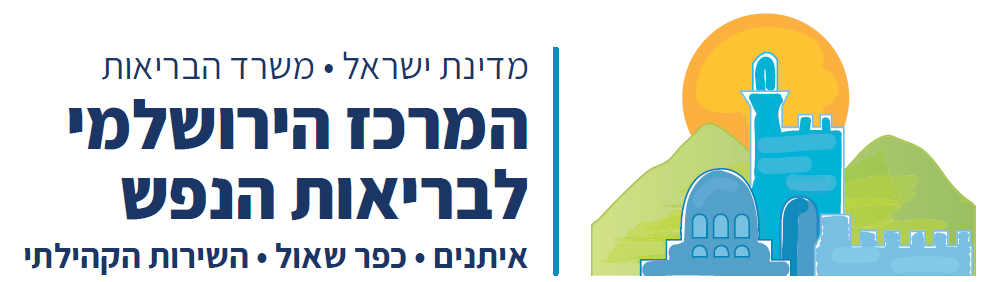 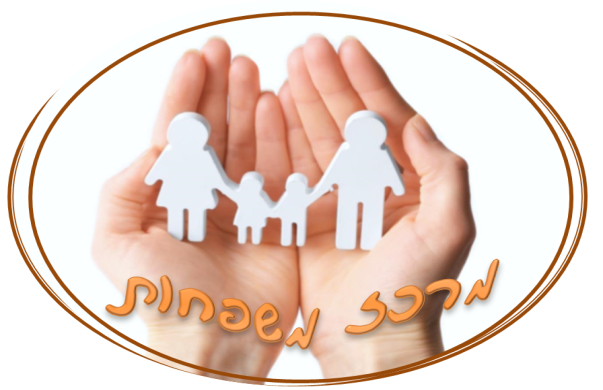 המרכז הירושלמי לבריאות הנפשומרכז משפחותמזמין אתכם לסדרת הרצאות בתחום בריאות הנפשההרצאות יתקיימו אחת לחודש במהלך השנה במסגרת פורום מרכז משפחות (בתקופות הסדנאות ההרצאות יתקיימו כחלק אינטגרלי מהסדנה)ההרצאה בנושא תחלואה כפולההתמכרויות ובריאות נפשיתתתקיים ביום ראשון, ה- 03/03/19 באולם פסיכוגריאטריה בכפר שאולבתוכנית:15:45-16:40 - סוגי סמים– האופן, ההקשר והשפעתם על הבריאות הנפשית,  מפי ד"ר ואדים סבלב16:40-17:45 – שיח פתוח בנושא התמודדות בני המשפחה בשיקום ובטיפול ביקיריהם, מר איתן טורקל, עו"ס רכז תחלואה כפולהההרצאה מיועדת לבני משפחה בלבדבהרצאה יוגש כיבוד קל ושתייה חמהלפרטים נוספים ניתן לפנות ל:איריס: 050-6262066   טל: 050-3764557   תמר: 052-8972819